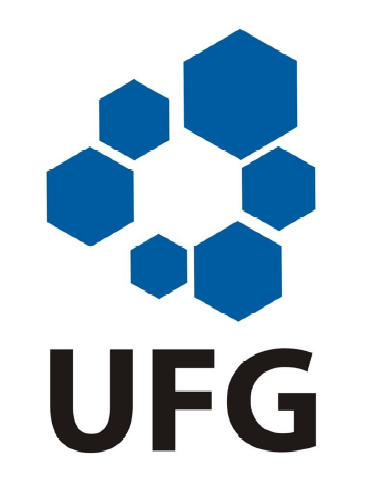 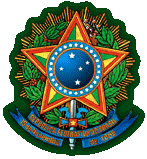 ALUNO ESPECIAL - SEM VINCULO COM O PROGRAMAFICHA DE INSCRIÇÃO – 1º SEMESTRE DE 2018Documentação exigida: Currículo Lattes, cópia da Carteira de Identidade, do CPF e do diploma da última titulação.Observação:A solicitação da inscrição deverá conter a concordância através da assinatura do professor coordenador da disciplina a ser cursada no PPGA. É de inteira responsabilidade do(a) interessado(a) obter a concordância do professor da disciplina e colher sua assinatura no formulário de inscrição.Nome:Nome:Nome:Nome:No inscrição:No inscrição:No inscrição:No inscrição:No inscrição:No inscrição:No inscrição:No inscrição:No inscrição:No inscrição:No inscrição:Sexo:Sexo: Masculino Masculino Masculino Masculino Masculino Masculino Masculino Masculino Masculino Masculino Masculino Masculino Masculino Masculino Masculino Masculino Masculino Masculino Masculino Masculino Masculino Masculino Masculino Masculino Masculino Masculino Masculino Masculino Masculino Masculino Masculino Masculino Masculino Masculino Masculino Masculino Masculino Masculino Masculino Masculino Masculino Masculino Masculino Feminino Feminino Feminino Feminino Feminino Feminino Feminino Feminino Feminino Feminino Feminino Feminino Feminino Feminino Feminino Feminino Feminino Feminino Feminino Feminino Feminino Feminino Feminino Feminino Feminino Feminino Feminino Feminino Feminino Feminino Feminino Feminino Feminino Feminino Feminino Feminino Feminino Feminino FemininoPai:Mãe:Data de nascimento:Data de nascimento:Data de nascimento:Data de nascimento:Data de nascimento:Data de nascimento:Data de nascimento:Data de nascimento:Data de nascimento:Data de nascimento:Data de nascimento:Data de nascimento:Data de nascimento:Data de nascimento:Data de nascimento://///Naturalidade:Naturalidade:Naturalidade:Naturalidade:Naturalidade:Naturalidade:Naturalidade:Naturalidade:Naturalidade:Naturalidade:Naturalidade:Naturalidade:Naturalidade:Naturalidade:UF:UF:UF:UF:UF:UF:C.I. no:C.I. no:C.I. no:C.I. no:C.I. no:Órgão expedidor:Órgão expedidor:Órgão expedidor:Órgão expedidor:Órgão expedidor:Órgão expedidor:Órgão expedidor:Órgão expedidor:Órgão expedidor:Órgão expedidor:Órgão expedidor:Órgão expedidor:Órgão expedidor:Órgão expedidor:Órgão expedidor:Órgão expedidor:-Data:Data:Data:Data:Data:///CPF:---                     E-mail:                     E-mail:                     E-mail:                     E-mail:                     E-mail:                     E-mail:                     E-mail:                     E-mail:                     E-mail:                     E-mail:                     E-mail:                     E-mail:                     E-mail:                     E-mail:                     E-mail:                     E-mail:                     E-mail:                     E-mail:                     E-mail:                     E-mail:                     E-mail:                     E-mail:Telefone residencial:Telefone residencial:Telefone residencial:Telefone residencial:Telefone residencial:Telefone residencial:Telefone residencial:Telefone residencial:Telefone residencial:Telefone residencial:Telefone residencial:Telefone residencial:Telefone residencial:Telefone residencial:Telefone residencial:Telefone residencial:---Celular:Celular:Celular:Celular:Celular:Celular:Celular:Celular:Endereço:Endereço:Endereço:Endereço:Endereço:Endereço:Endereço:Bairro:Bairro:Bairro:CEP:CEP:CEP:CEP:CEP:CEP:CEP:-Cidade:Cidade:Cidade:Cidade:Cidade:Cidade:Última formação:Última formação:Última formação: Graduação Graduação Graduação Especialização Mestrado Doutorado Doutorado Outra Outra OutraCurso:Curso:Ano da conclusão:Ano da conclusão:Ano da conclusão:Inscrição nas Disciplinas:                                                                                Visto do Coordenador da DisciplinaInscrição nas Disciplinas:                                                                                Visto do Coordenador da DisciplinaInscrição nas Disciplinas:                                                                                Visto do Coordenador da Disciplina01.02.Goiânia, GO,//Discente requerente Deferido Indeferido IndeferidoGoiânia,//2018                          Coordenador(a) do PPGA                           Coordenador(a) do PPGA                           Coordenador(a) do PPGA                           Coordenador(a) do PPGA                           Coordenador(a) do PPGA                           Coordenador(a) do PPGA                           Coordenador(a) do PPGA 